Email Writing to Teacher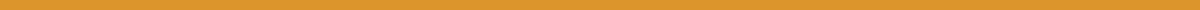 Subject: Request for Clarification on Mathematics AssignmentTo: Mrs. Thompson (teacher@example.com)
Cc:
Bcc:Dear Mrs. Thompson,I hope this email finds you well. I am writing to seek clarification regarding the Mathematics assignment that was given to us on June 3rd, 2024.While working on the problems, I encountered some difficulties with question 5 related to quadratic equations. Despite my efforts to solve it using the methods discussed in class, I am unable to arrive at the correct solution.Could you kindly provide some additional guidance or resources that might help me better understand this topic? If possible, I would appreciate it if we could discuss this after class or during your office hours.Thank you very much for your time and assistance. I look forward to your response.Sincerely,[Your Full Name]
Class 11A
[Your School's Name]
[your.email@example.com]